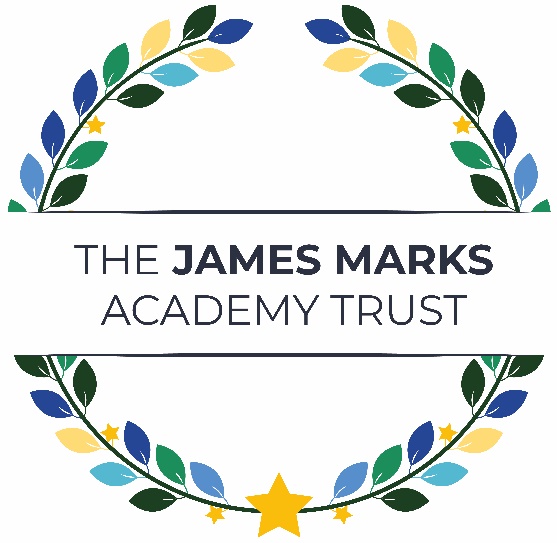 JAMES MARKS ACADEMY TRUSTSAFEGUARDING POLICYTHIS IS A STATUTORY POLICY in line with the Model Safeguarding Policy which must be read in conjunction with Child Protection Policy and published on the school website.This policy was revised in February 2023 in consultation with staff, pupils, parents and the Trust board.It was ratified by the Trust Board on 30th March 2023.REVIEW: This policy will be reviewed annually. This policy applies to any location where staff/volunteers are representing James Marks Academy Trust.CONTENTSSafeguarding is ‘everyone’s responsibility’. This policy sets out James Marks Academy Trust responsibilities under the Children Act 2004 to ensure children, young people and adults at risk are kept safe from harm. Terminology:Safeguarding and promoting the welfare of children refers to:protecting children from maltreatment preventing impairment of children’s health or development ensuring children are growing up in circumstances consistent with the provision of safe and effective careThe aim of safeguarding is to enable children to have optimum life chances and to enter adulthood successfully.What’s the difference between Safeguarding and Child Protection? Safeguarding is an ‘umbrella’ term that incorporates child protection. Child Protection is the process and activities undertaken to fulfil statutory obligations to protect specific children who have been identified as suffering, or at risk of significant harm. All agencies and individuals should proactively safeguard and promote the welfare of children so that the need for action to protect children from harm is reduced.This policy is available on the Trust’s website and is included in the staff induction.Our Principles:The welfare of pupils and their wishes and feelings are afforded consideration when developing and carry out school activitiesAll pupils will have equal rights to support and protection irrespective of their race, age, ability, gender, language, religion, sexual orientation and cultureAll staff and volunteers have a professional role to identify and respond to the needs of young people and report any concerns immediatelyWe aim:To provide all staff (employed, contracted and visiting) with the necessary information/training to enable them to meet their statutory responsibilities to promote and safeguard the wellbeing of pupilsTo provide parents, carers and pupils with information about the Trust’s arrangements to keep children safe  To ensure safe and consistent best practice across the TrustTo demonstrate the Trust commitment with regard to safeguarding childrenThis policy has been devised in accordance with the following legislation and guidance:James Marks Academy Trust recognises the right of our pupils to develop with confidence in an environment that is safe and free from the emotional and physical distress that can be seen as a result of bullying. It is the responsibility of James Marks Academy Trust to ensure that procedures are in place that will monitor and address anti-bullying issues. There is a more detailed Anti-Bullying Policy available on the school website and a hard copy is available upon request.  In accordance with the Attendance Policy, absences are rigorously pursued and recorded. The school, in partnership with the appropriate agencies, takes action to pursue and address all unauthorised absences in order to safeguard the welfare of pupils in its care. We implement the statutory requirements in terms of monitoring and reporting children missing education (CME), off-rolling and understand how important this practice is in safeguarding pupils. There is a detailed Child Protection Policy operating within the school. A copy will be provided to parents on request and is available on the school website. It is the Trust Board’s duty to ensure the policy is reviewed annually and any deficiencies within the policy addressed immediately.All Child Protection concerns will be managed in accordance with the Hertfordshire Safeguarding Children Partnership Inter-Agency Child Protection Procedures. A copy of these procedures can be found on the Hertfordshire Safeguarding Children Partnership website: https://hertsscb.proceduresonline.com/chapters/contents.htmlChildren’s Services telephone number 0300 1234043 (including out of hours) The trust has a Complaints Procedure available to parents, pupils and staff who wish to report concerns. This can be found on the trust website.  All reported concerns will be taken seriously and considered within the relevant and appropriate process. Anything that constitutes an allegation against a member of staff or volunteer will be dealt with under the specific procedures for Managing Allegations Against Staff.The provision’s E-safety, data security and freedom of information policy is available on the trust website. All staff will understand that safeguarding issues warrant a high level of confidentiality, not only out of respect for the pupil and staff involved, but also to ensure that information being released into the public domain does not compromise evidence. Safeguarding information will be stored and handled in line with the Data Protection Act 2018. The Designated Senior Person (DSP) will normally obtain consent from the child/parent to share sensitive information with outside agencies. Where there is good reason to do so (e.g. to help to protect a child), the DSP may share information without consent and will make clear records of the reason for the information being shared. Safeguarding records are normally exempt from the disclosure provisions of the Data Protection Act, which means that children and parents do not have an automatic right to see them. The School will retain this information on the pupil file and transfer to the next school/archive the information in line with The Information and Records Management Society. The school will only share information about children with adults who have parental responsibility for a pupil. Please see Hertfordshire’s Pupil Safeguarding Records Guidance at ttp://www.thegrid.org.uk/info/welfare/child_protection/proformas/index.shtml for further information.Pupils are taught to understand and manage risk through our Personal, Social and Health Education (PSHE), relationships and sex education lessons as well as through all aspects of school life.The school is committed to ensuring that pupils are aware of behaviour towards them that is not acceptable and how they can keep themselves safe. All pupils know that we have senior members of staff with responsibility for child protection and they are made aware of who these people are. We inform children whom they might talk to, both in and out of school, their right to be listened to and heard and what steps can be taken to protect them from harm.Subjects such as PHSE discuss relevant safeguarding issues with the pupils. Please see the e-safety section of this policy for further details on this topic.We have an E-safety, data security and freedom of information policy which can be found on the Trust website.Our policy includes how we teach pupils to stay safe when using the internet in and out of school- including the risks of sharing content and images online and tackling bullying, including cyber bullying. Cyber-bullying by children, via texts and emails, will be treated as seriously as any other type of bullying and will be managed through our anti-bullying procedures.The Trust will ensure that appropriate filtering methods are in place to ensure that pupils are safe from all types of inappropriate and unacceptable materials, including terrorist and extremist material. Digital images:The use of digital images in schools is a complex area. The Trust has a clear and sufficiently detailed policy which covers the taking and use of digital images and video of children and takes steps to ensure that it is understood and enforced. The Trust recognises the importance and usefulness of including the pupils’ use of technology within the classroom, such as an iPad. With this brings lots of opportunities for pupils across all age ranges to explore and learn in an explorative and creative way. The use of a technology item, such as a Chromebook, is likely to have a camera and pupils will be using the camera as part of their learning experience. However, the use of Chromebooks and other tablet equipment can also present risks if pupils are left to use the equipment in an unsupervised environment. It is therefore understood that the school will ensure that all usage of Chromebooks and similar devices within the school will be supervised by an adult at all times.  Staff and pupils sign our ICT Acceptable Use Agreements.  This includes a section for staff on the use of digital images and clarification about the position regarding the use of personal mobile phones/cameras for taking pictures.  Where volunteers are supporting school staff, they should abide by the same rules as school staff as far as is reasonable.We have a Health & Safety Policy which demonstrates the consideration we give to minimising any risk to the pupils when on the school premises and when undertaking activities out of school under the supervision of our staff. At all times there has to be appropriate staffing levels and when off-site, appropriate and agreed pupil / adult ratios are maintained. The lead adult always assesses visits/trips as to the level of risk and all trips are finally authorised by the Head teacher. The Trust has lone working risk assessments in place and procedures for staff where there is a security risk due to the need to work alone; staff at high risk will receive appropriate training.A copy of the Health and Safety Policy is available on the Trust website. Some pupils may be at increased risk of neglect and or abuse. Many factors can contribute to an increase in risk, including prejudice and discrimination, isolation, social exclusion, communication issues and reluctance on the part of some adults to accept that abuse can occur. Our school ethos promotes and accepts the differences between all children and adults. In practice, this is about ensuring inclusion of individuals and treating them fairly and equally, no matter the diversity of their race, gender, age, disability, religion or sexual orientation. Promoting equality and diversity in education is essential for both teachers and children. The aim is to create a classroom environment where all children can thrive together and understand that individual characteristics make people unique and not ‘different’ in a negative way. In line with Keeping Children Safe in Education (DfE 2019), to ensure that all of our pupils receive equal protection, we will also give special consideration to additionally vulnerable groups (as outlined in our Child Protection Policy), for example children with disabilities or special educational needs. Special consideration is also given in the provision of safeguarding information and resources in accessible formats for children and adults with communication needs.Our aim is to provide a safe and supportive environment which secures the well-being and very best outcomes for the pupils at our school. We do recognise that sometimes the behaviour and actions of adults may lead to an allegation of abuse being made. Allegations sometimes arise from a differing understanding of the same event, but when they occur, they are distressing and difficult for all concerned. We also recognise that many allegations are genuine and there are some adults who deliberately seek to harm or abuse children. We will take all possible steps to safeguard the pupils and to ensure that the adults in our school are safe to work with children. We will always ensure that the procedures outlined in Hertfordshire Safeguarding Children Partnership Inter-agency Procedures and Part 4 of ‘Keeping Children Safe in Education’, DfE (2019) are adhered to and will seek appropriate advice from the Local Authority Designated Officer (LADO).   The Hertfordshire LADO Service can be contacted on 0300 123 4043.Our Trust recognises that it is essential to establish positive and effective working relationships with other agencies who are part of the Hertfordshire Safeguarding Children Partnership. There is a joint responsibility on all these agencies to share information to ensure the safeguarding of all children.James Marks Academy Trust is part of Operation Encompass. This is a police and education early intervention safeguarding partnership which supports children and young people who experience Domestic Abuse.Operation Encompass means that the police will share information about Domestic Abuse incidents with our school PRIOR to the start of the next day when they have been called to a domestic incident. Once a Key Adult (DSP) has attended at an Operation Encompass briefing, they will cascade the details of the briefing to all other members of the safeguarding team.Our parents are fully aware that we are an Operation Encompass school. The Operation Encompass information is stored in line with all other confidential safeguarding and child protection information. The Key Adult has also led training for all school staff and Governors about Operation Encompass, the prevalence of Domestic Abuse and the impact of this abuse in children. We have also discussed how we can support our pupils following the Operation Encompass notification. We are aware that we must do nothing that puts the child/ren or the non-abusing adult at risk. The Safeguarding Trustee will report on Operation Encompass in the termly report to the Trust Board. All information is anonymised for these reports. The Key Adult has used the Operations Encompass Toolkit to ensure that all appropriate actions have been taken by the school. James Marks Academy Trust is committed to working in partnership with parents/carers to safeguard and promote the welfare of children and to support them to understand our statutory responsibilities in this area.  The Trust shares a purpose with parents to educate, keep children safe from harm and have their welfare promoted. We are committed to working with parents positively, openly and honestly. Roman Fields will share with parents any concerns we may have about their son/daughter unless to do so may place the pupil at risk of harm. We encourage parents to discuss any concerns they may have with the Designated Senior Person.Our recruitment process selects, screens, trains and supervises staff and volunteers so that the appointment of unsuitable people can be deterred and rejected from working with children.A copy of the Trust’s Recruitment Policy is available on the staff shared drive and also a hardcopy can be made available on request. The School has a legal duty to refer to the Disclosure and Barring Service anyone who has harmed, or poses a risk of harm, to a pupil, or if there is reason to believe the member of staff has committed one of a number of listed offences, and who has been removed from working (paid or unpaid) in regulated activity, or would have been removed had they not left. If these circumstances arise in relation to a member of staff at our trust, a referral will be made as soon as possible after the resignation or removal of the individual in accordance with advice from the Local Authority Designated Officer (LADO) and/or HR.  Our trust also adhere to the guidance issued by The Department for Education in 2015 regarding persons who are disqualified under the Childcare Act 2006.All adults who come into contact with our children have a duty of care to safeguard and promote their welfare. There is a legal duty placed upon us to ensure that all adults who work with or on behalf of our children are competent, confident and safe to do so.The Teachers’ Standards (DfE,2011) are augmented by standards of personal and professional conduct e.g. ethics and behaviour, in and out of our trust. Teachers are expected to ‘uphold public trust in the profession by showing tolerance and respect for the rights of others, not undermining fundamental British values and ensuring that personal beliefs are not expressed in ways which exploit pupils’ vulnerability’. All staff will be provided with a copy of the trust code of conduct/staff behaviour policy/handbook at induction. These are sensible steps that every adult should take in their daily professional conduct with children.  All staff and volunteers are expected to carry out their work in accordance with this guidance and will be made aware that failure to do so could lead to disciplinary action. The link below will direct you to the current government guidance on safer working practice which we share with staff:https://oliver-uploads.s3.amazonaws.com/2019/05/24/08/07/50/36/Guidance%20to%20Safer%20Working%20Practices.pdfAbuse of Position of Trust:All school staff are aware that inappropriate behaviour towards pupils is unacceptable and that their conduct towards pupils must be beyond reproach. In addition, staff should understand that, under the Sexual Offences Act 2003, it is an offence for a person aged 18 or over intentionally to behave in certain sexual ways in relation to a child aged under 18, where the adult is in a position of trust in respect of the child, even if the behavior is consensual. The security measures put into place at James Marks Academy Trust have taken into account the need to balance the need to remain a welcoming environment whilst ensuring the safety of all our pupils and staff. A security risk assessment will be completed and reviewed annually (or earlier if deemed necessary). The findings will be used in the review of this security policy and shared with staff.Access to buildings: Schools will take all reasonable efforts to control access to the buildings and grounds to prevent unauthorised access to pupils and ensure the personal safety of staff. At Roman Fields, gates are open between 7.30am – 9.45am and between 3.30pm – 4.45pm to allow for taxis to collect and drop pupils.  During these times there are a high number of staff meeting and greeting pupils to ensure no unauthorised access to the site. Following these times, the gates are closed and only accessible by staff who have an entry gate card.  All staff have an ID badge and are required to tap in and out at reception, so that it is clear who is onsite. Visitors must press the buzzer to enter the gate which is manned by the main office. Before allowing entry, the visitor must identify themselves and the reason for their visit. Visitors, contractors and maintenance personnel:The control of visitors, contractors and maintenance personnel is a fundamental part of our site security policy for the safeguarding of both people and property.Where the Trust Board transfers control or otherwise allows the use of school premises to external bodies (such as sports clubs) or service providers during or out of school hours, we will ensure that these bodies or providers have appropriate safeguarding policies and procedures, and that there are arrangements in place to co-ordinate with the school on such matters.  Such considerations will be made explicit in any contract or service level agreement with the bodies or providers.Appropriate checks will be undertaken in respect of visitors and volunteers coming into the schools. Visitors will be expected to sign in and out via the Sign in visitors’ system and display a visitor’s badge whilst on school site. Any individual who is not known or identifiable should be challenged for clarification and reassurance.The Trust will not accept the behaviour of any individual (parent or other) that threatens school security or leads others (child or adult) to feel unsafe. Such behaviour will be treated as a serious concern and may result in a decision to refuse access for that individual to the school site.1INTRODUCTIONPage 42PRINCIPLES AND AIMS53FRAMEWORK 5-64RELEVANT ASSOCIATED POLICIES64SAFEGUARDING THEMES  7-13Arrangements for Managing Allegations of Abuse Against People Who Work With Children or Those Who Are in A Position of Trust, Hertfordshire Safeguarding Children Partnership Interagency Procedures Manualhttp://hertsscb.proceduresonline.com/chapters/p_manage_alleg.html Disqualification under the Childcare Act 2006           Statutory guidance for local authorities, maintained schools, independent schools,                 academies and free schools, DfE (February 2015)           www.gov.uk/government/publications/disqualification-under-the-childcare-act-2006Education Act 2002Section 175 – requires local education authorities and the governors of maintained schools and further education (FE) colleges to make arrangements to ensure that their functions are carried out with a view of safeguarding and promoting the welfare of children.Section 157 and the Education (Independent Schools Standards) (England) Regulations 2003 - require proprietors of independent schools (including academies and technology colleges) to have arrangements to safeguard and promote the welfare of children who are pupils at the school. Guidance for Safer Working Practice, Safer Recruitment Consortium (May 2019)Information Sharing: Advice for practitioners, DfE (July 2018)Keeping Children Safe in Education, DfE (September 2019) Sexual Offences Act, HM Government (2003)Teachers’ Standards 2012, DfE (July 2011)These standards set the minimum requirements for teachers’ practice and conduct. Teachers, including Head teachers, should safeguard children’s wellbeing and maintain public trust in the teaching profession as part of their professional duties. What to do if you're worried a child is being abused, DfE (March 2015)Non statutory advice which helps everyone who works with children to identify abuse and neglect and take appropriate action. Working Together to Safeguard Children: A guide to inter-agency working to safeguard and promote the welfare of children, DfE (2015)RELEVENT ASSOCIATED POLICIESIn order to safeguard and promote the welfare of children, this policy should also be read in conjunction with other associated policies to ensure the safety and wellbeing of children.  Behaviour for Learning & Anti-BullyingAttendanceChild ProtectionComplaints procedureEducational visits including overnight staysE-safetyHarassment and bullying policyHealth and Safety including site securityData Protection PolicyManaging AllegationsFirst Aid & Managing Medicines PolicyRecruitment & SelectionSafe working practiceSENStaff Behaviour/Code of ConductWhistle-blowing